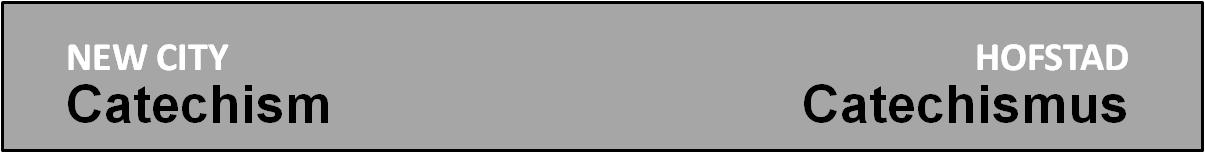 Vraag 40 
programma:- intro- filmintro kijken
- verwerking
- gebed

Vraag 411. Intro 
Vertel allemaal kort of het ‘Onze Vader’ een rol speelt in je gebedspraktijk, en zo ja, welke.2. Filmintro 
Filmpjes met ondertiteling: http://www.newcitycatechismus.nl/index.php/lijst-overzicht/40?view=vraagantwoordtoevoegen en http://www.newcitycatechismus.nl/index.php/lijst-overzicht/41?view=vraagantwoordtoevoegenBekijk de filmpjes. Daarna is er kort gelegenheid voor hen die iets willen noemen uit de filmpjes dat hem of haar geraakt heeft.3. Verwerking
a. Het ‘Onze Vader’ op formule
Je zou het Onze Vader op de volgende manier op formule kunnen brengen:
	  3 x Uw   +    3 x ons
OV =        want van U…..Bespreek aan de hand van dit schema de volgende vragen:
- Heeft iedereen door hoe het ‘Onze Vader’ in deze formule verwerkt is?
- Waarom eerst ‘3x Uw’ en dan ‘3x ons’
- Wat doe je eigenlijk als je zegt ‘Want van u is het koninkrijk, de kracht en de heerlijkheid tot in eeuwigheid’?  Wat betekent het dat het gebed daarop uitloopt? Hoe is dat in de bovenstaande formule tot uitdrukking gebracht.
- Het ‘Onze Vader’ is bedoeld als modelgebed voor onze gebeden. Vergelijk eens de volgorde en de prioriteiten die in het ‘Onze Vader’ naar voren komen met je eigen gebed. Wat valt op?

b. Het ‘Onze Vader’ als model-gebed
Schrijf de 6 beden van het ‘Onze Vader’ elk op een vel papier.
Vorm groepjes van twee of drie  personen. Elk groepje krijgt 1 of meer van de beden toegewezen.
Per groepje denk je er over na wat de betreffende bede inhoudt, en voor welke dingen je allemaal bidt als je deze bede uitspreekt. (Je kunt daarbij de betreffende zondag van de Heidelbergse Catechismus lezen; zondag 47 t/m 52). Noteer daarbij op het betreffende vel papier zo veel mogelijk gebedspunten die horen bij de betreffende bede.
Vervolgens presenteren de groepjes in de grote groep het resultaat. Daarbij kunnen anderen nog met aanvullingen komen.
Sluit af met een kring gebed waarbij elk groepje de gebedspunten naar voren brengt, die ze opgeschreven hebben.

c. Bijbelstudie Fillipenzen 1: 3-11
Paulus begint zijn brieven vaak met een gebed. Zo ook de brief aan de Fillipenzen, die hij schreef vanuit de gevangenis in Rome, waar hij zat in afwachting van zijn vonnis in hoger beroep (Fil. 1:13). 
Lees samen Fillipenzen 1: 3-11.
Daarna volgt een moment van stilte waarin ieder het gedeelte nog eens kan herlezen en overdenken vanuit de vraag: wat  blijkt in dit gedeelte van Paulus’ gebedspraktijk, en wat kun je daarvoor leren voor je eigen gebed?
Daarna bespreek je samen wat je voor oantwoord op die vraag gegeven hebt.4. Gebed(suggesties voor gebedsvormen)a. Bidt, nadat je verwerking 3b uitgevoerd hebt, samen een gebed waarin de gebedspunten die je samen genoteerd hebt naar voren worden gebracht.
b. Bidt samen het volgende gebed:O Heer, maak mij een werktuig van uw vrede:
zodat ik liefde verspreid waar men elkaar haat,
dat ik vergeef waar men elkaar beledigt,
dat ik verenig waar men strijdt,
dat ik de waarheid spreek waar dwaling heerst,
dat ik het geloof breng waar twijfel terneer drukt,
dat ik hoop wek waar vertwijfeling heerst,
dat ik Uw licht ontsteek waar duisternis is,
dat ik vreugde breng waar leed woont.
O Heer, laat mij er naar streven niet dat ik getroost word,
maar dat ik troost breng,
niet dat ik begrepen word, maar dat ik de ander versta,
niet dat ik geliefd word, maar dat ik liefheb.
Want wie geeft, ontvangt,
wie zich zelf vergeet, die vindt,
wie vergeeft, hem wordt vergeven
en wie sterft, ontwaakt ten eeuwigen leven.
Amen.(Franciscus van Assisi 1182-1226)Achtergrondmateriaal(bedoeld voor degene die de avond voorbereidt, en voor wie zich er wat extra in willen verdiepen) Zie verder: http://www.newcitycatechismus.nl/index.php/lijst-overzicht/40?view=vraagantwoordtoevoegenLees ook zondag 45 tot en met 52 van de Heidelberger CatechismusWaar bidden we voor?a. voor de zaak van Gods Koninkrijk
Als je begrijpt wie God is, en wat Hij voor je gedaan heeft, dan vraag je in je gebed  niet slechts dingen voor jezelf, dan bid je niet voor je eigen zaak op de eerste plaats. Op de eerste plaats bid je dan voor de zaak  van God.
Kijk maar naar het 'Onze Vader". Dat begint met drie keer "U". Uw  naam worde geheiligd, Uw Koninkrijk kome, Uw wil geschiede. Gods wil moet onze wil en onze wensen bepalen. In ons gebed moet het gaan om Gods koninkrijk.
Dat betekent niet dat we onze eigen wensen en onze eigen zaak maar moeten vergeten. Integendeel. Wie gelooft is een burger van Gods rijk. Gods zaak is onze zaak. God wil ons gebruiken voor zijn werk in deze wereld. En daarom:  “Zoek eerst het koninkrijk van God, en Hij zal u alles geven wat u nodig hebt” (Matteus 6:34).
b. voor onze naaste
We moeten bidden voor de zaak van God, want hebben God lief  boven alles, maar we moeten ook onze naaste lief hebben. Dat betekent voor alles: bidt voor je naaste. Roddelen, praten over iemand, is gemakkelijk, maar God zegt: bid voor je naaste. Niet voor niets staat het gebed dat Jezus ons leerde in de eerste persoon meervoud ‘ons’, en niet in de eerste persoon enkelvoud ‘mijn’.
Johannes zegt: Als u uw broeder ziet zondigen, bidt God voor hem, en God zal hem het leven geven (1Johannes 5,16). Volg het voorbeeld van Jezus. Hangend aan het kruis, bad hij voor hen, die Hem kruisigden. 
Als je bidt voor de mensen om je heen zul je merken dat God je zal zegenen in je kontakten met hen.
c. voor onszelf
Tenslotte moeten we God ook al onze wensen met betrekking tot onszelf vertellen. En wat is dan het belangrijkste? Dat we vergeving van onze zonden wensen. Zonde is erger dan pijn, armoede, verdriet, of wat dan ook. Zonde levert ons de eeuwige dood op. Daarom moeten we vergeving vragen, iedere dag.
Maar we moeten God ook al onze andere wensen kenbaar maken. We moeten zelfs niet het kleinste stukje van ons leven achter houden, als  we voor Gods troon verschijnen in ons gebed. God is onze Vader, Hij wil alles horen, niet alleen grote zaken. Je moet nooit denken dat je God niet lastig moet vallen met je verlangens. Zelfs als je slechte verlangens hebt moet je niet stil blijven. Vraag God dan dat Hij je denken verandert.Structuur van het ‘Onze Vader’Jezus gaf ons een voorbeeldgebed (Mt 6:9-13 ; Lk 11:2-4) :Dit gebed is door Jezus nadrukkelijk als model gepresenteerd (Als u bidt, bidt dan zo = op deze manier). 